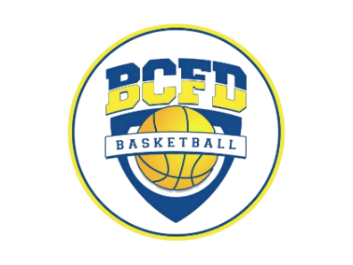 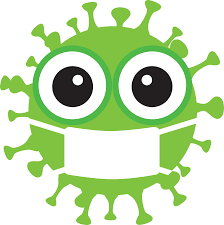  										 Recommandations 2020/2021Basketteurs, basketteusesLors de tes entrainements ou tes matchs Tu peux mettre un masque quand tu viens aux entrainements : tu pourras le retirer pendant ton entrainement (Et le remettre après)Garde une distance d’1 m avec les copains quand tu n’es pas sur le terrain de basketTu te laves les mains avec la solution hydroalcoolique en arrivant et en partant du gymnase.Tu Tousses et éternues dans ton coudeTu te mouche dans un mouchoir en papier et tu le jette dans la poubelleEvite de te toucher le visage (nez, bouche, yeux)L’accès aux vestiaires demeure interdit.  Tu arrives et repars en tenue (entrainements et matchs)Tu penses à prendre une gourde ou une bouteille d’eau pleineTu viens avec ton ballon si tu en a un (mettre ton prénom dessus)Tu penses à prendre des mouchoirs en papier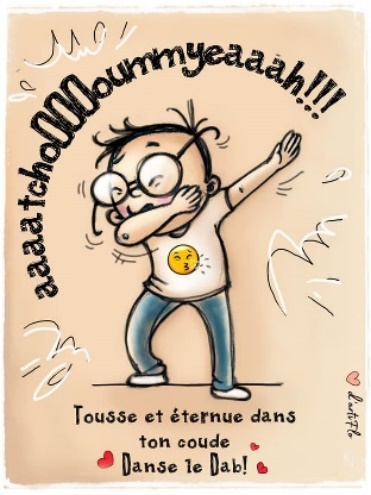 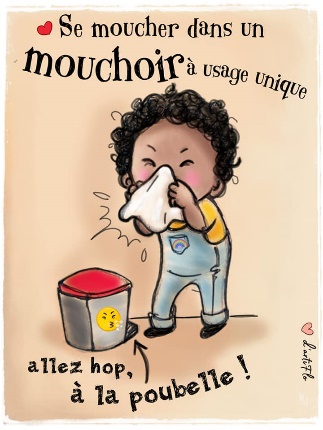 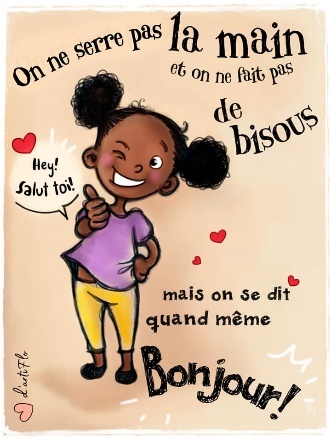 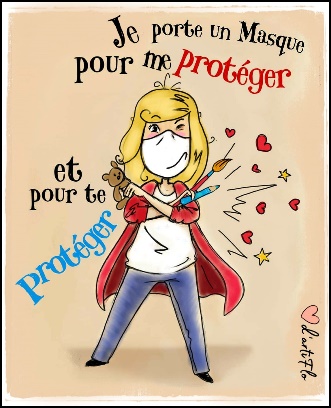 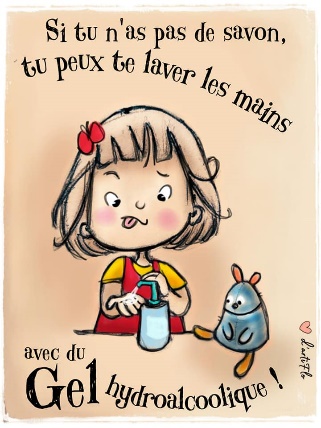 